Сценарий мультимедийной разработки непосредственно – образовательной деятельностиВоспитатель НРМ ДОБУ ЦРР «Родничок»                                                          Нурмухаметова Алсу ВалерьевнаТема: «Волшебное путешествие в страну Математику»для детей средней группыВид непосредственно – образовательной деятельности - познавательная.Место проведения -  групповая комната.Цель: учить, различать и называть части суток.Задачи:Упражнять в счете в пределах 5;Учить классифицировать фигуры по разным признакам: цвету, величине, форме;Развивать словесно логическое мышление, память, внимание и восприятие;Воспитывать интерес к занятию, отзывчивость, дружеские взаимоотношения.Методы и приемы:Словесные, игровые, наглядные.Материалы и оборудование: картинки «части суток», карточка – билет, геометрические фигуры (треугольник, круг, квадрат, прямоугольник), полоски разной длины на каждого ребенка, цифры от 1 до 5.Материал и атрибуты:Предшествующая работа с детьми:Знают цифры от 1 до 5;Умеют считать до 5;Знают геометрические фигуры;Умеют ориентироваться в пространстве.Вводная часть (3 минут)Вводная часть (3 минут)Воспитатель: Дети, вы любите путешествовать?Дети: Да.Воспитатель: А трудностей не боитесь?Дети: нет.Воспитатель: Сегодня я вас приглашаю в сказочную страну.На носочки поднимитесь,И два раза повернитесь,В сказке очутитесь.Наше путешествие начинается.А на путешествие мы поедим на автобусе. Я вам предлагаю достать из волшебного мешочка карточку. Это билет на волшебный автобус, на котором мы отправимся в сказочное путешествие. На нем написаны цифры. Вы должны догадаться и занять место в автобусе согласно этой цифре. (Воспитатель раздает билеты, дети занимают места в автобусе.)Все заняли места в транспорте?Дети: Да.Воспитатель: Теперь наш автобус может отправляться в путешествие.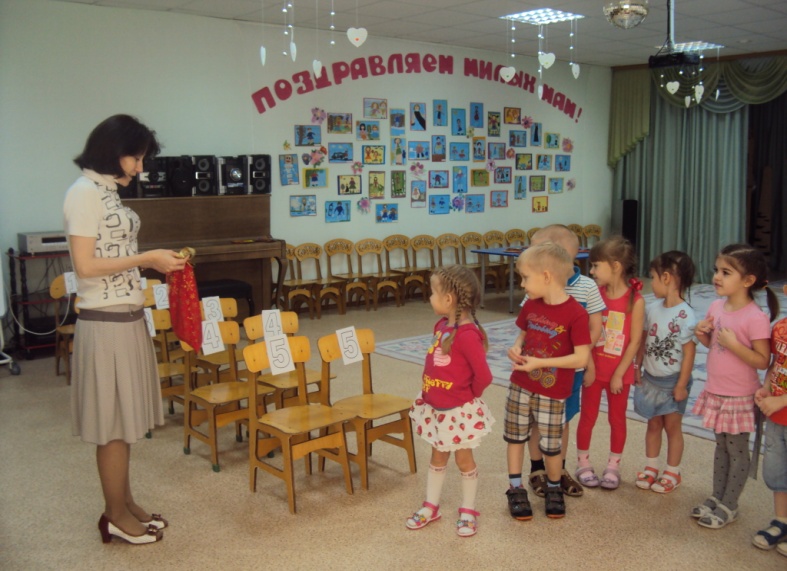 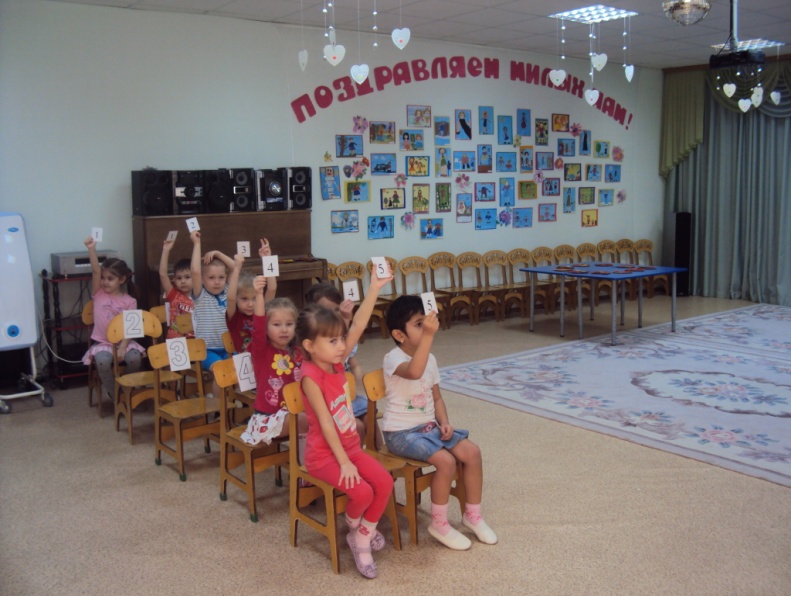 Основная часть (15 минут)Основная часть (15 минут)Первая станция «Геометрическая».Воспитатель: Я вам предлагаю взять по одной геометрической фигуре. Назовите какие фигуры у вас в руках?( дети называют геометрические фигуры).Воспитатель: Все фигуры одинаковые?Дети: Нет.Воспитатель: А чем отличаются?Дети: Размером, формой и цветом.Воспитатель: Ребята поднимите пожалуйста руки те у кого треугольники!- Поднимите руки у кого красные фигуры!- Поднимите руки у кого маленькие фигуры.Молодцы! Справились с этим не простым заданием.Продолжаем путешествовать по стране «Математики».Мы с вами очутились на станции «Поиграй-ка».Физминутка: «Найди свою пару».Воспитатель: Ребята возьмите пожалуйста каждый по одной геометрической фигуре, и пока играет музыка вы можете побегать, попрыгать, поплясать, а по сигналу найди свою пару встать в пару с тем у кого в руках такая же геометрическая фигура.А следующая наша станция «Догадай-ка».Перед вами ребята полоски разной длины. Выложите их перед собой. Нам нужно выбрать самую длинную полоску. Скажите пожалуйста как надо сравнить полоски по длине?Дети: Мы выбираем самую длинную полоску и прикладываем, так чтобы одна  сторона всех полосок была на одном уровне.Воспитатель: Выложите полоски от самой длинной до самой короткой. (дети выполняют задание).Молодцы!!! Справились и этим заданием.Отправляемся на станцию «Отгадай-ка».Воспитатель: На этой станции мы с вами будем отгадывать загадки про части суток. Я вам буду загадывать загадки, а вы попробуйте отгадать в какое время суток это бывает.На траву роса ложиться,Ну а нам пора вставать,На зарядку становиться,Чтобы лучше день начать. (Утро)В полдень солнышко в зените,У него лучи как в нити,Землю щедро согревают, Всех обедать приглашают. (День.)Мы уже зеваем сладко,Тени тут и там снуют,Чистим зубы для порядкаИ готовимся ко сну. (Вечер.)Ничего не видно стало,Будто кто-то одеяломС головою нас закутал.Это что за время суток? (Ночь.)Молодцы отгадали все мои загадки!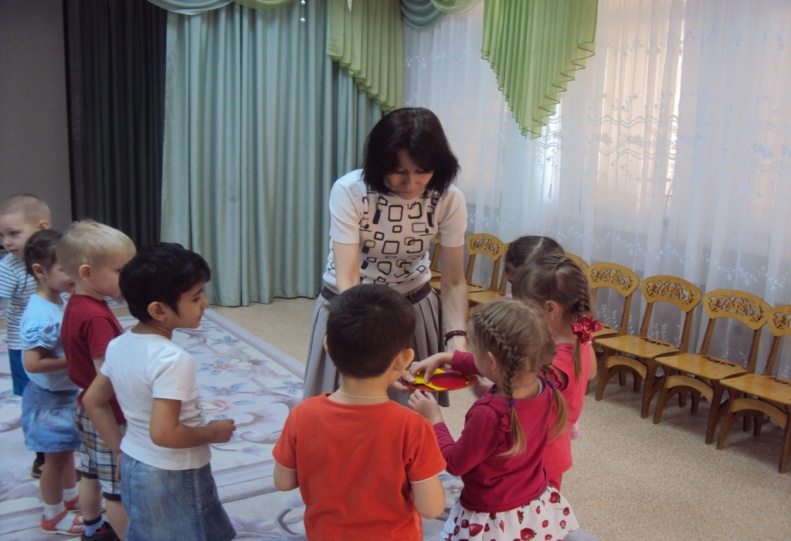 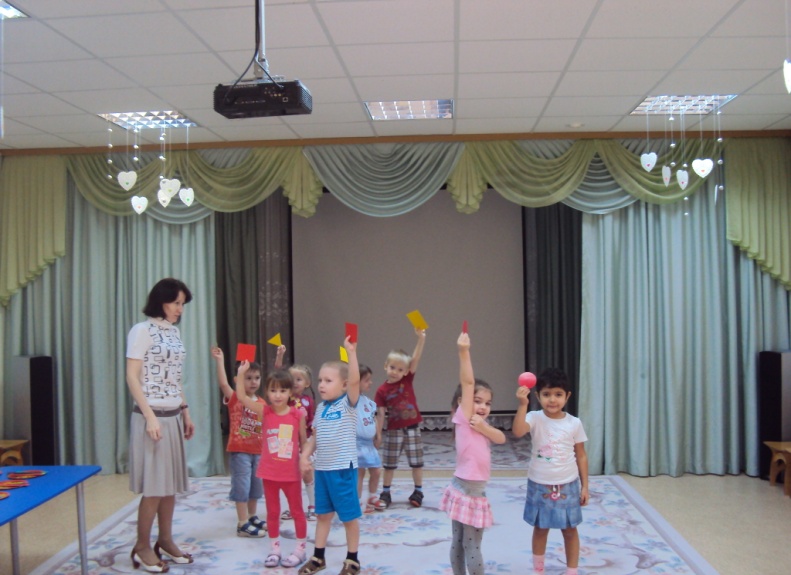 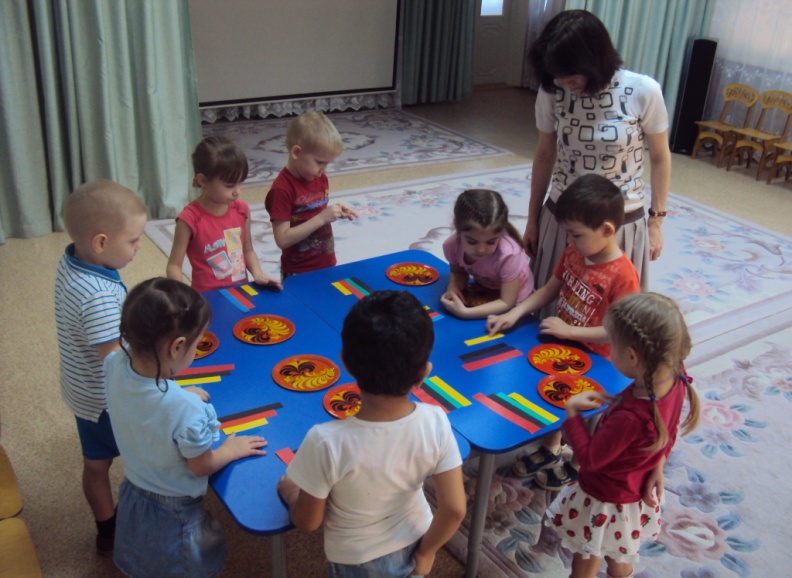 Слайд 1Слайд 2Слайд 3Слайд 4Заключительная часть (2 минуты)Заключительная часть (2 минуты)Воспитатель: Наше путешествие подошло к концу. Мы с вами побывали в сказочной стране Математике, где вы показали свои знания по математике: вы считали, сравнивали, узнавали геометрические фигуры, отгадывали загадки. Вам понравилось в сказочной стране?Дети: Да.Воспитатель: Нам пора отправляться в группу. Занимайте свои места в транспорте и поехали.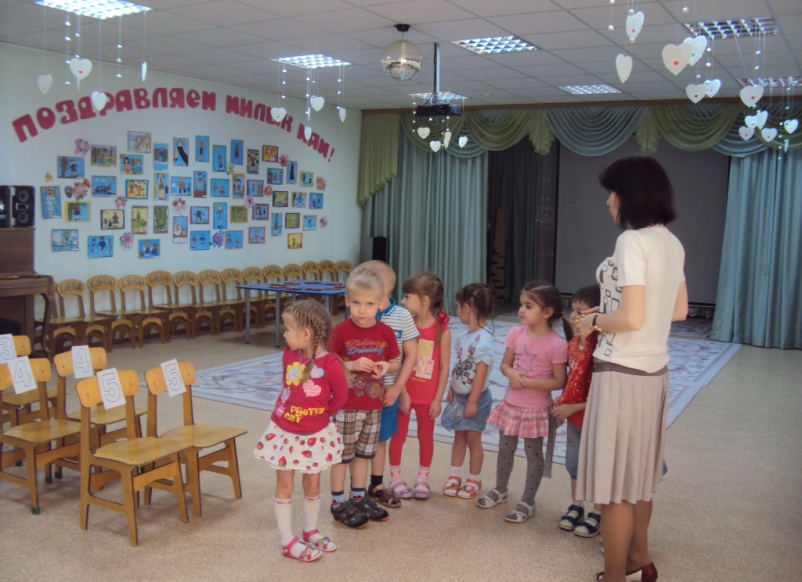 